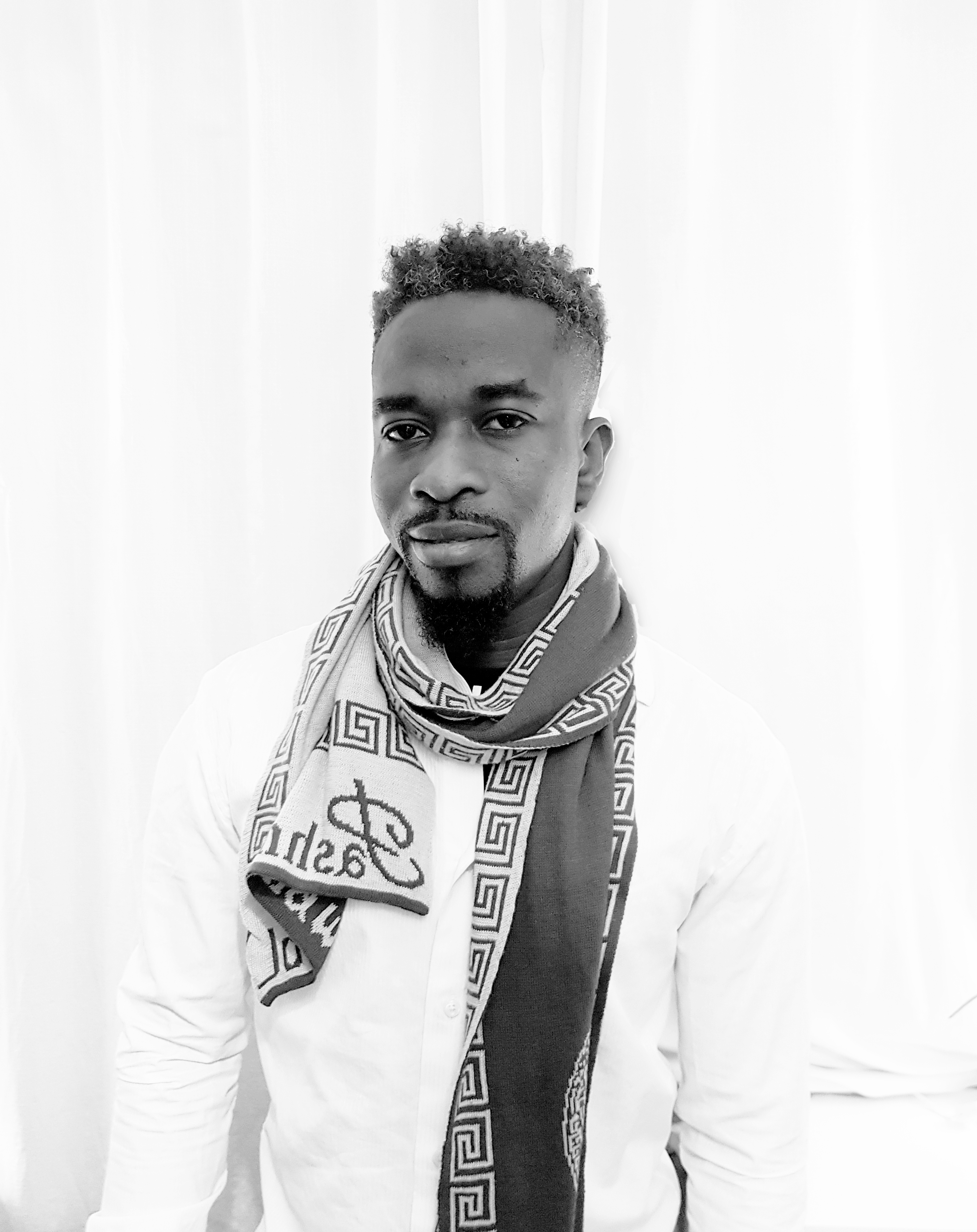 GDM da Costa « Gnipale Dodh »GDM da Costa « Gnipale Dodh » est un artiste d’origine togolaise. Originaire de Lomé, GDM da Costa « Gnipale Dodh » fut influencé dans sa jeunesse par les tableaux d’artistes d’amis de son frère. Voyant son talent, on lui conseilla d'apprendre un métier en lien avec le dessin ; il tâta alors la sérigraphie, la peinture de publicités et le batik.Il réalise des tableaux d’une esthétique abstraite chargée d’où ressort des éléments figuratifs pour y raconter sa vision de la culture africaine. Parmi les thèmes abordés, il y a notamment la femme africaine, les objets, masques et instruments de musique. Il se voit lui-même comme témoin significatif de sa propre culture au sein des autres cultures. Par cette affiche, l’artiste souhaite représenter l’éveil de l’Afrique (main) face au monde et la nouvelle vision qu’on a d’elle ; et notamment la jeunesse africaine qui souhaite faire rayonner sa culture sous auprès du monde entier.L’affiche finale a été réalisée par Azzedine Mekbel, qui s’est inspiré du travail original de l’artiste GDM da Costa « Gnipale Dodh ».